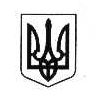 УКРАЇНАКАГАРЛИЦЬКА РАЙОННА ДЕРЖАВНА АДМІНІСТРАЦІЯКиївської областіВІДДІЛ ОСВІТИпл. Незалежності, . Кагарлик, 09200, тел. 5-15-48, 5-24-52, 5-14-84,е-mail: kagosvita@ukr.net Код ЄДРПОУ 02143695НАКАЗвід «27» грудня 2017 року                                                                       № 325Про реалізацію Плану заходів, розробленого на виконання Закону України «Про освіту» та Концепції «Нова українська школа», на 2018 -2024 роки у Кагарлицькому районіВідповідно до законів України «Про освіту», «Про загальну середню освіту», Указу Президента України від 12.01.2015 № 5/2015 «Про Стратегію сталого розвитку «Україна - 2020», розпорядження Кабінету Міністрів України від 14.12.2016 № 988-р «Про схвалення Концепції реалізації державної політики у сфері реформування загальної середньої освіти «Нова українська школа» на період до 2029 року», на виконання наказів Міністерства освіти і науки України від 13.07.2017  № 1028 «Про проведення всеукраїнського експерименту на базі загальноосвітніх навчальних закладів», від 13.07.2017 № 1021 «Про організаційні питання запровадження Концепції Нової української школи у загальноосвітніх навчальних закладах І ступеня», рішення колегії Міністерства освіти і науки України від 22.06.2017 (протокол №5/3-2) «Про типові навчальні плани для 10-11 класів загальноосвітніх навчальних закладів», наказу департаменту освіти і науки  Київської обласної державної адміністрації від 05.12.2017 № 391 «Про реалізацію Плану заходів, розробленого на виконання Закону України «Про освіту» та Концепції «Нова українська школа», на 2018 -2024 рр.» та з метою забезпечення проведення реформування системи загальної середньої освіти Кагарлицького району           НАКАЗУЮ:Затвердити План заходів, розроблений на виконання Закону України «Про освіту» та Концепції «Нова українська школа», на 2018 - 2024 роки у  Кагарлицькому районі (далі — План заходів), що додається. 2. Головному спеціалісту відділу освіти Кагарлицької райдержадміністрації Ремизі М.І. забезпечити:2.1. загальну координацію виконання Плану заходів; 2.2. винесення на розгляд колегії відділу освіти питання про стан виконання Плану заходів, починаючи з I півріччя 2018 року. 3. Районному методичному кабінету відділу освіти здійснювати:  3.1. якісний науково-методичний супровід виконання Плану заходів;  3.2. інформаційне та науково-методичне супроводження експерименту «Розроблення та апробація навчально-методичного забезпечення початкової освіти в умовах реалізації проекту Державного стандарту початкової загальної освіти»  на базі опорних закладів освіти району.3.3. підготовку матеріалів про виконання кожного етапу експерименту для розгляду на засіданні колегій відділу освіти відділу Кагарлицької районної державної адміністрації та департаменту освіти і науки Київської обласної державної адміністрації. 4. Закладам загальної середньої освіти забезпечити: 4.1. виконання Плану заходів відповідно до компетенції;4.2. інформування про виконання Плану заходів щоквартально до 02 числа місяця, наступного за звітним.5. Контроль за виконанням наказу залишаю за собою.Начальник відділу освіти                                               Н. ОмельченкоЗАТВЕРДЖЕНО наказ відділу освіти від  27.12.2017 року № 325   План заходів,розроблених на виконання Закону України «Про освіту» та Концепції «Нова українська школа»на 2018-2024 роки у Кагарлицькому районі№з/пЗавдання, зміст роботи Строки виконання Відповідальні Примітка Новий зміст освітиНовий зміст освітиНовий зміст освітиНовий зміст освітиНовий зміст освіти1Створення ресурсного банку даних: - про кількісний та якісний склад учителів, які беруть участь в регіональному експерименті щодо упровадження Державного стандарту початкової загальної освіти;- про мережу перших класів, в яких здійснюється апробація нового Державного стандарту початкової загальної освіти; - про перспективну мережу перших класів, які з 1 вересня 2018 року будуть реалізувати Концепцію «Нова українська школа»; - про мережу інклюзивних закладів освіти- про мережу опорних шкіл.До 01.02.2018Відділ освіти, районний методичний кабінет2Апробація та упровадження на всеукраїнському та регіональному рівнях нового Державного стандарту початкової загальної освіти 2017-2022Районний методичний кабінет, опорні заклади освіти3Забезпечення участі педагогів у виїзних регіональних науково-методичних семінарах за новим Державним стандартом початкової загальної освіти та навчальними програмами для 5-9, 10-11 класів 2017-2022Районний методичний кабінет4Сприяння підготовці керівників та методистів районного методичного кабінету за цільовою програмою «Нова українська школа: методичний супровід упровадження сучасних освітніх технологій»  на базі КНЗ КОР «КОІПОПК»  2017-2022Районний методичний кабінет, заклади загальної середньої освіти5Забезпечення підготовки педагогів закладів загальної середньої освіти до реалізації Концепції «Нова українська школа» на базі КНЗ КОР «КОІПОПК»  До 01.09.2018Районний методичний кабінет6Створення та наповнення тематичної рубрики «Нова українська школа» на сайті відділу освіти2017-2024Відділ освіти7Розвиток міжнародного співробітництва та розширення контактів з міжнародними освітніми мовними організаціями щодо залучення фахівців, які є носіями іноземних мов, у тому числі волонтерів, до викладання у закладах загальної середньої освіти району та у літніх мовних таборах2017-2024Відділ освіти, районний методичний кабінетФормування сучасної мережі закладів освітиФормування сучасної мережі закладів освітиФормування сучасної мережі закладів освіти8Аналіз перспективної мережі закладів освіти та учнівського контингенту на 2018/2019 навчальний рік та до 2024 року До 01.03.2018Відділ освіти9Аналіз мережі закладів освіти з профільним навчаннямДо 01.03.2018Відділ освіти10Розширення мережі закладів загальної середньої освіти з інклюзивним навчанням та вихованням; упровадження моделі інклюзивної освіти в діяльність закладів освіти усіх типівДо 01.09.2018Відділ освіти11Створення інклюзивно-ресурсного центруДо 01.09.2018Відділ освіти12Розширення мережі закладів загальної середньої освіти з профільним навчанням: філологічним, природничо-математичним профілем навчання2018-2024Відділ освіти13Відкриття сучасних ресурсних кімнат та медіатек у закладах освіти районуДо 01.09.2019Відділ освітиПідготовка педагогічних працівниківПідготовка педагогічних працівниківПідготовка педагогічних працівників14Аналіз кадрового забезпечення початкової школи на 2018/2019 навчальний рік  та до 2024 року До 01.03.2018Відділ освіти, районний методичний кабінет15Проведення практичних семінарів для керівників закладів загальної середньої освіти стосовно впровадження Державного стандарту початкової загальної освіти у контексті Нової української школи, управління якістю освіти в умовах Нової української школи2018-2019Відділ освіти, районний методичний кабінет16Проведення науково-практичних семінарів для вчителів початкових класів  з питань реалізації Концепції «Нова українська школа2018-2019Районний методичний кабінет17Проведення науково-практичних семінарів для вчителів-предметників закладів загальної середньої освіти району з питань запровадження компетентнісного підходу до викладання предметів, реалізації Концепції «Нова українська школа»2018-2022Районний методичний кабінет18Проведення науково-практичних семінарів, тренінгів для вихователів закладів дошкільної освіти щодо наступності в роботі закладу дошкільної освіти та початкової школи в рамках проекту «Нова українська школа»2017-2022Районний методичний кабінет19Сприяння підвищенню кваліфікації вчителів початкових класів, учителів іноземних мов та керівників закладів освіти з метою підготовки до упровадження Державного стандарту початкової загальної освіти на базі КНЗ КОР «КОІПОПК»  До 01.09.2018Відділ освіти,районний методичний кабінет20Сприяння участі вчителів усіх категорій закладів загальної середньої освіти у тренінгах з питань упровадження Державного стандарту початкової загальної освіти, організації профільного навчання, інтеграції навчальних предметів, компетентнісного навчання, які проводить КНЗ КОР «КОІПОПК»  2018-2024Відділ освіти,районний методичний кабінетНова система управлінняНова система управлінняНова система управління21Розвиток інституційної спроможності закладів освіти розробляти і розвивати власні освітні програми відповідно до Державного стандарту загальної середньої освіти (академічна автономія) 2018-2024Відділ освіти, районний методичний кабінет22Призначення директорів закладів освіти на основі відкритого конкурсу відповідно до  вимог Закону України «Про освіту»2018-2024Відділ освіти23Запровадження механізмів громадського нагляду за діяльністю закладу освіти (наглядова або піклувальна рада) До 01.09.2020Відділ освіти24Розгляд на засіданнях колегії відділу освіти актуальних питань реформування системи освіти району:- «Про  діяльність відділу  та  закладів освіти району  щодо створення належних матеріально-технічних умов для реалізації Концепції «Нова Українська школа»;- «Про   результативність  діяльності навчальних  закладів щодо реалізації  основних положень  Концепції  «Нова українська школа»;- «Про реалізацію концепції «Нова українська школа» у процесі організації допрофільного  та профільного  навчання учнів середньої і старшої школи»;- «Про кадрове забезпечення реалізації Концепції «Нова українська школа»;- «Про  роботу шкільних бібліотек  району щодо формування сучасного  освітнього простору  в ході реалізації Концепції  «Нова українська школа»;- «Про формування сучасного освітнього простору шляхом впровадження інформаційних технологій  у навчально-виховний  процес  в ході реалізації Концепції «Нова українська школа»;- «Про реалізацію спільних  заходів закладами дошкільної та загальної середньої освіти   щодо впровадження Концепції  «Нова українська  школа»2019-2024Відділ освітиСистема забезпечення якості освітиСистема забезпечення якості освітиСистема забезпечення якості освітиСистема забезпечення якості освіти25Формування системи забезпечення якості освіти в закладах освіти 2018-2020Відділ освіти, заклади освіти26Формування системи академічної доброчесності та внутрішнього моніторингу якості освіти в закладах освіти області 2018-2020Відділ освіти, заклади освіти27Моніторинг формування систем забезпечення якості освіти в закладах освіти району2018-2020Відділ освіти28Формування бази даних кращих практик внутрішніх систем забезпечення якості освіти 2018-2024Відділ освіти, районний методичний кабінетПрозорість функціонування закладів освітиПрозорість функціонування закладів освітиПрозорість функціонування закладів освіти29Презентація кращих практик реформування закладів освіти району в регіональних засобах масової інформації (телебачення, радіо), мережі Інтернет, соціальних мережах 2019-2024Відділ освіти, районний методичний кабінет30Інформування громадськості, батьків про досягнення у системі освіти району; успіхи окремих освітніх проектів через засоби масової інформації 2018-2024Відділ освіти31Створення презентаційних матеріалів, відеороликів про реформування системи освіти області 2018-2024Відділ освіти, районний методичний кабінет32Проведення консультацій з батьками, громадськістю, роботодавцями щодо проблемних питань реформування системи освіти 2018-2024Відділ освіти, заклади освіти33Проведення звітування керівників закладів освіти перед педагогічним колективом та громадськістю 2018-2024Заклади освіти34Забезпечення якісного функціонування сайтів закладів освіти, оприлюднення інформації про діяльність закладу відповідно до статті 30 Закону України «Про освіту» До 01.01.2018Відділ освіти, заклади освітиНове освітнє середовищеНове освітнє середовищеНове освітнє середовищеСтворення нового освітнього простору для 1-х класів закладів освіти району з метою упровадження нового Державного стандарту початкової загальної освіти До 01.09.2018Відділ освіти, заклади освітиЗдійснення заходів з енергомодернізації та теплозбереження у закладах освіти району2018-2024Відділ освіти, заклади освітиСтворення сучасного зовнішнього та внутрішнього дизайну закладів освіти району2018-2024Відділ освіти, заклади освітиПроведення ремонтних робіт, облаштування приміщень, класних кімнат закладів загальної середньої освіти, які, починаючи з 1 вересня 2018 року, будуть працювати відповідно до Концепції «Нова українська школа» 2018-2024Відділ освіти, заклади освітиСтворення безбар’єрного доступу до закладів освіти з урахуванням принципів універсального дизайну та розумного пристосування 2018-2024Відділ освіти, заклади освітиЗабезпечення закладів освіти меблями, обладнанням і дидактичними матеріалами, необхідними для компетентнісного навчання 2018-2024Відділ освіти, заклади освітиОснащення сучасним комп’ютерним та мультимедійним обладнанням 1-х класів початкової школи, які, починаючи з 1 вересня 2018 року, працюватимуть за проектом «Нова українська школа» 2018-2024Відділ освіти, заклади освітиЗабезпечення діяльнісного навчання учнів 1-х класів відповідно до рекомендації Міністерства освіти і науки України та оснащення закладів освіти відповідним обладнанням 2018-2024Відділ освіти, заклади освітиОснащення сучасним обладнанням інклюзивно-ресурсного центру (проектор, ноутбук, оргтехніка) 2018-2019Відділ освітиЗабезпечення меблями інклюзивно-ресурсного центру (мобільні меблі) 2018-2019Відділ освітиЗабезпечення інклюзивно-ресурсного центру спеціальним обладнанням для проведення корекційно-розвиткових занять з дітьми з особливими освітніми потребами 2018-2019Відділ освітиОснащення сучасним обладнанням ресурсних кімнат в базових закладах освіти 2018-2019Відділ освіти, заклади освітиЗабезпечення меблями ресурсних кімнат в базових закладах освіти (мобільні меблі) 2018-2019Відділ освіти, заклади освітиОснащення сучасним обладнанням медіатек 2018-2019Відділ освіти, заклади освітиЗабезпечення меблями медіатек 2018-2019Відділ освіти